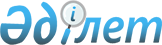 2010 жылға жер салығының ставкаларын жоғарылату туралы
					
			Күшін жойған
			
			
		
					Қарағанды облысы Осакаров аудандық мәслихатының 2010 жылғы 26 қаңтардағы N 221 шешімі. Қарағанды облысы Осакаров ауданының Әділет басқармасында 2010 жылғы 03 ақпанда N 8-15-116 тіркелді. Мерзімінің өтуіне байланысты қолданылуы тоқтатылды (Қарағанды облысы Осакаров аудандық мәслихаты аппаратының 2011 жылғы 20 сәуірдегі N 2-35/86 хатымен)      Ескерту. Мерзімінің өтуіне байланысты қолданылуы тоқтатылды (Қарағанды облысы Осакаров аудандық мәслихаты аппаратының 2011.04.20 N 2-35/86 хатымен).

      Қазақстан Республикасының 2008 жылғы 10 желтоқсандағы "Салық және бюджетке төленетін басқа да міндетті төлемдер туралы" (Салық Кодексі) Кодексінің 383 бабына және 387 бабының 1 тармағына сәйкес, Қазақстан Республикасының 2001 жылғы 23 қаңтардағы "Қазақстан Республикасындағы жергілікті мемлекеттік басқару және өзін-өзі басқару туралы" Заңының 6 бабына сәйкес, аудандық мәслихат ШЕШІМ ЕТТІ:



      1. Елді мекендерден тыс орналасқан өнеркәсіп жерлеріне салынатын салық ставкасы базалық ставкалардан 50 процент мөлшерінде жоғарлатылсын.



      2. Осы шешімнің орындалуына бақылау жасау аудандық мәслихаттың ауданның бюджеттік саясаты мен әлеуметтік–экономикалық дамуы бойынша тұрақты комиссиясына жүктелсін.



      3. Осы шешім алғаш ресми жарияланғаннан кейін күнтізбелік он күн өткен соң қолданысқа енгізіледі.      Сессия төрағасы,

      хатшы                                      Қ. Саққұлақов
					© 2012. Қазақстан Республикасы Әділет министрлігінің «Қазақстан Республикасының Заңнама және құқықтық ақпарат институты» ШЖҚ РМК
				